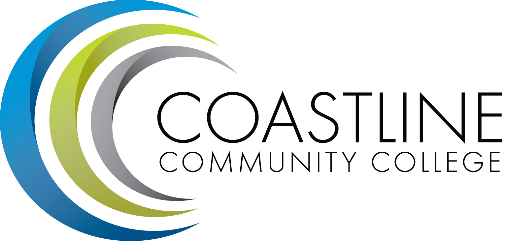 College Council Committee AgendaCommittee Mandate: To act on College committee and constituency recommendations, to foster College communication and information sharing, and to review overall College operations.CALL TO ORDER Roll Call WelcomeAdoption of **AgendaSPECIAL REPORTS/UPDATES2.1	Constituency Updates Associated Student Government (Carlos Bahena)Academic Senate (Stephen Barnes)Classified Senate (Kevin Donahue)Management Team (Lori Adrian)2.3	College Event CalendarMovie Night, September 15, 2017, Newport Beach Campus.EOPS Toy Drive, Oct 2-Nov 1, 2017Classified Senate Fall Festival, October 27, 2017, 12:00-1:30 p.m., College Center patioPRESIDENT/VPs Brief Reports (Adrian, Groot, Miyashiro, Nguyen,  Rodriguez) (1-2 min)4.	ACTION ITEMS5.	STANDING REPORTS Budget Update (Christine Nguyen) PIEAC (Stephen Barnes/Vince Rodriguez)*Program/Department Review (Stephen Barnes/Aeron Zentner) Student Success Committee (Ross Miyashiro)Facilities, Safety & Sustainability (FSS) Committee (Christine Nguyen)Technology Committee (Christine Nguyen)Accreditation (Vince Rodriguez)Financial Aid Federal Program ReviewStudent Scorecard/Student Achievement DataGuided Pathways6.	DISCUSSION ITEMS6.1	College Committee List 2017-186.2 College Council Goals (Lori)7.	ANNOUNCEMENTS SUMMARY OF KEY ITEMS DISCUSSED/ACTIONS TAKEN	8.1 Report on Accreditation (list accreditation standards)	8.2 Submit Accreditation report by November 2018ADJOURNMENT9.1	Items for next meeting:

*Attachment has been emailed. 
**Attachment available at meeting.